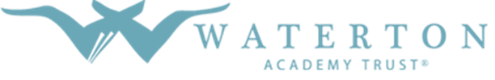 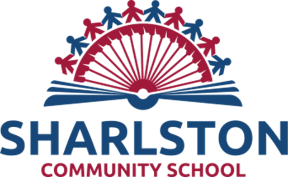 Intent  At Sharlston Community School we are committed to providing all children with learning opportunities that will engage them in history. A high-quality history education should; Help all pupils gain knowledge and understanding of Britain’s past and the wider world. Inspire curiosity to know more about the past. Give pupils the skills they need to ask questions, think critically, weigh up evidence, sift arguments and develop perspective and judgement. Enable pupils to understand people’s lives, change, diversity and relationships.  Develop their own understanding of their identity and challenges of their time Our intent, at Sharlston Community School, is to offer a broad and balanced History curriculum, providing opportunities for our children to gain the essential knowledge, skills and understanding which will enable them to flourish and reach their full potential in life and SHINE! We have designed a bespoke curriculum, starting with where the children are in Sharlston and building on real experiences. Our curriculum is interwoven with developing the key attributes embodied within our AT SHARLSTON WE SHINE message:  S how Respect -Respect ourselves, others, property and our surroundings Intent: to develop confident, responsible and compassionate global citizens who demonstrate an appreciation of the world we live in and its history.  Have ambition -Have high aspirations to succeed in life Intent: to inspire pride, aspirations and high expectations of what can be achieved both during lesson and in the future, and develop an awareness of the vast range of career opportunities available by studying History  Involve every one -Enjoying being together, and celebrate differences Intent: to develop kind, fair members of a multi-cultural society who can communicate effectively, celebrate diversity and uniqueness, tackle discrimination, challenge stereotypes and promote equity. In History, learning about the unkind ways people were treated in the past.   N ever give up -Be resilient and determined to do your very best Intent: to develop resilient learners who persevere, take risks, are open to feedback, self reflect and embrace challenge with a growth mindset. In History, learning from the stories of brave and inspirational people.  E njoy learning –Engage with learning new things in and out of school Intent: to provide rich learning experiences which develop language both within and beyond the classroom, linking and recapping prior learning and motivating and engaging learners. Ensuring children’s Cultural Capital is developed by providing opportunities to visit museums and galleries. Implementation of the History Curriculum We believe that history has an important place in our school curriculum. A two year, long term rolling programme maps out the coverage of teaching and learning opportunities for children to develop and embed progressive skills that they are taught.   Our curriculum is designed and planned to show progression in skills from Early Years to Upper Key Stage 2.  At Sharlston Community School we want all of our children to reach key milestones at the end of each key stage. These milestones are our 4 big ideas – the Disciplinary Concepts to learn how to ‘be’ a Historian that underpin every historical topic that we teach.  Investigate and interpret the past – recognising that our understanding of the past comes from an interpretation of available evidence. Build an overview of world history – an appreciation of the characteristics of the past and that these features are similar and difference across time periods, and an understanding of how life is different for different sections of society. Understand chronology -  understanding of the passing of time and how some aspects of history happened at similar times in different places. Communicate historically – using historical vocabulary and techniques to convey information about the past.  In order to meet these milestones and to show progression, we strengthen our 4 big ideas with four Substantive Knowledge Concepts. We use these as we believe that they show how history is connected and the ways in which it is connected. These concepts intertwine with our history topics and will be revisited in each key stage.  Conflict           2. Beliefs          3. Settlements           4.Society  Impact After following our carefully designed SHINE Curriculum , the impact is that by the time pupils leave Sharlston Community School they have a secure understanding of the academic content of our History Curriculum; with the understanding of how to be socially, morally, spiritually and culturally responsible and aware; how to make positive contributions to the local community and how to endeavour to be the best that they can be. They understand the vast range of career opportunities open to them if they work hard. We aim for all of our children to leave our school respectful, skillful, ambitious and with a thirst for life and all it has to offer. 